MODULE BANDAGES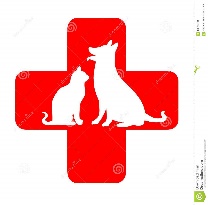 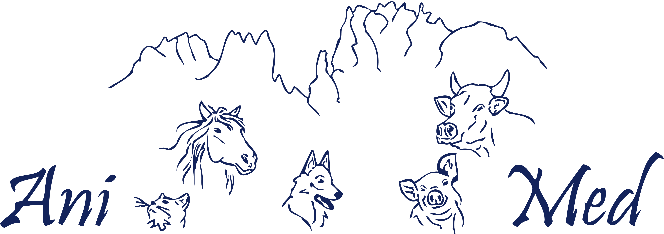 Dans ce module vous verrez comment aider votre animal dans tout type de blessures qui peuvent survenir au quotidien.Une oreille blessée, un coussinet ouvert, un corps étranger dans l’œil….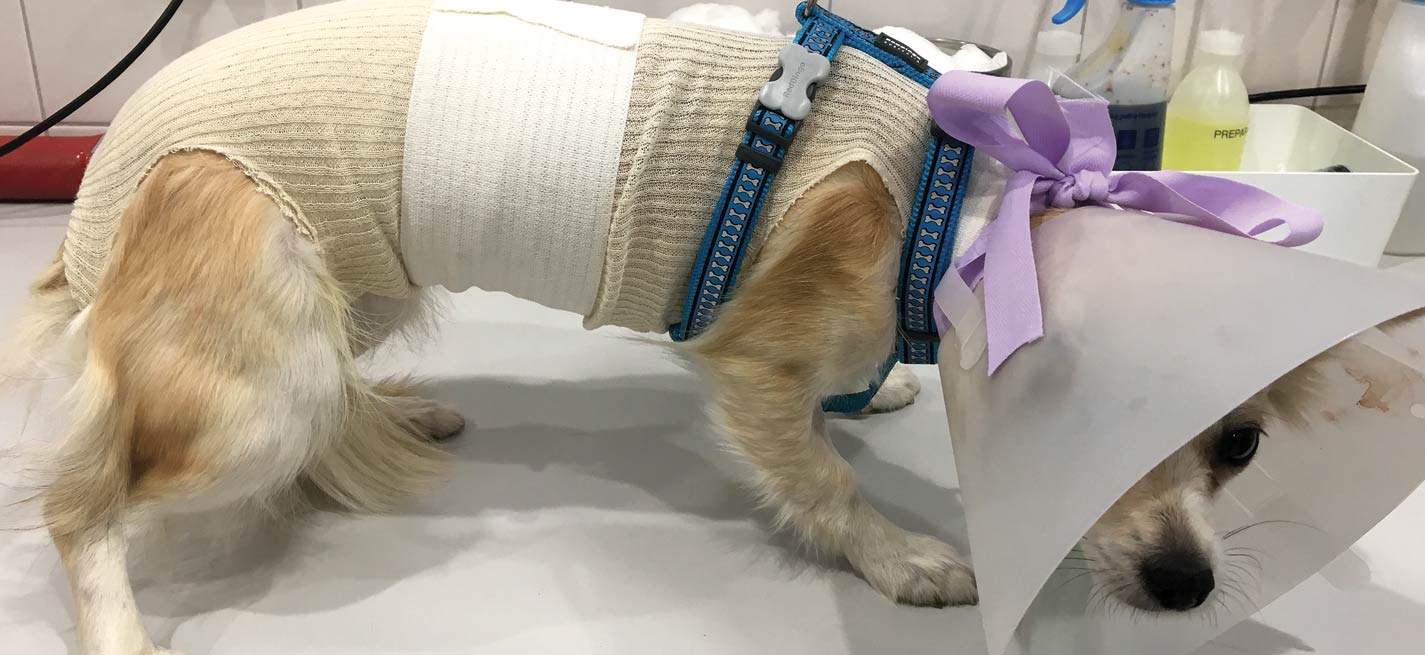 MODULE MEDICAL TRAININGDans ce module vous verrez comment habituer votre animal aux soins vétérinaire et à domicile.Le "Medical Training" c'est l'entrainement des animaux domestiques à recevoir, de manière volontaire et confortable, les soins vétérinaires et d'hygiène, ainsi que les soins que nous sommes amenés à leur prodiguer à la maison. C'est l'entrainement aux soins médicaux et aux manipulations en tout genre.Cette approche a pour but d'enseigner à l'animal (chien, chat, lapin, furet ou autre NAC) à se laisser manipuler en toute confiance, afin de pouvoir intervenir plus facilement pour les soins et limiter au maximum le stress.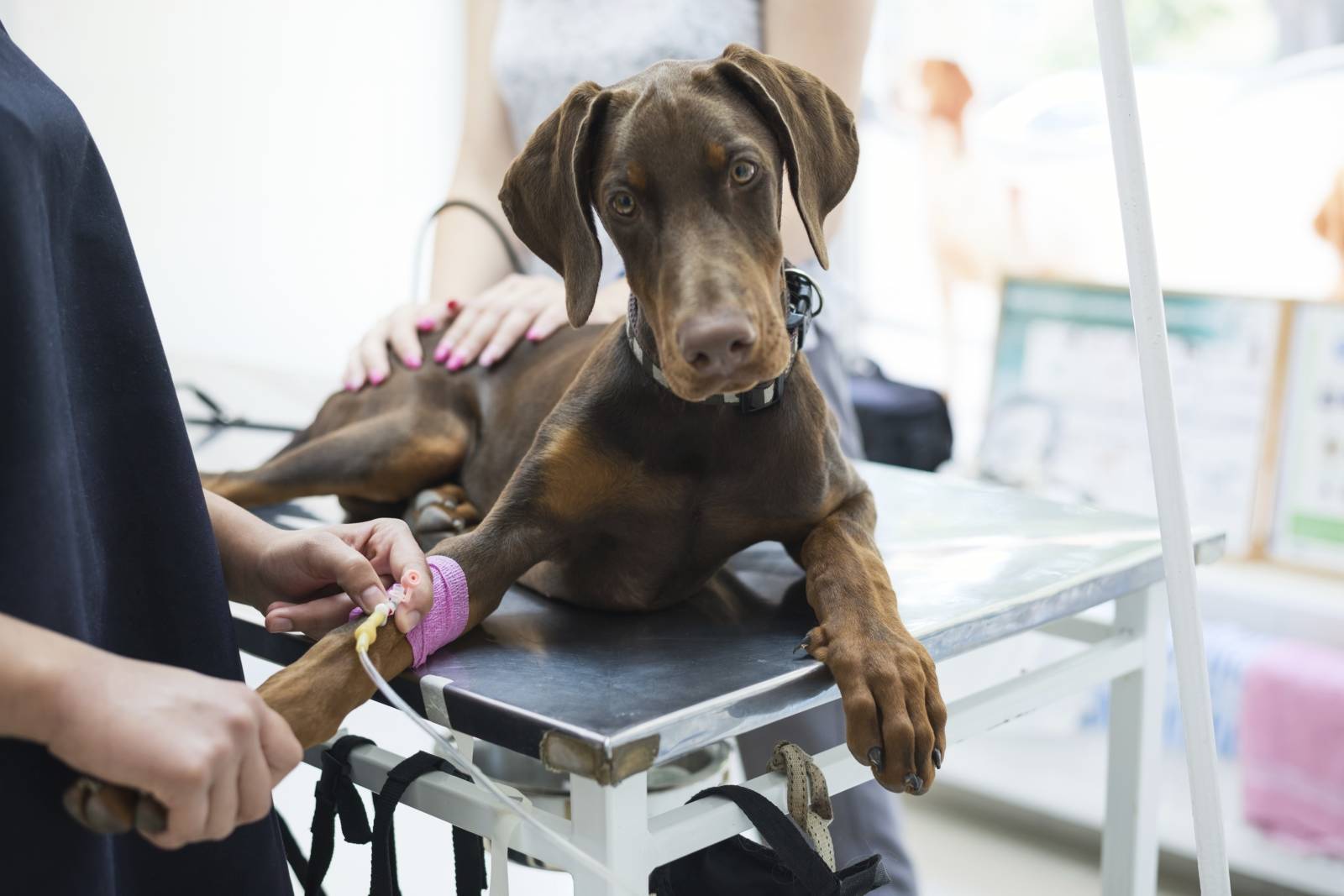 